GWIKS WORKSHOP SCHEDULE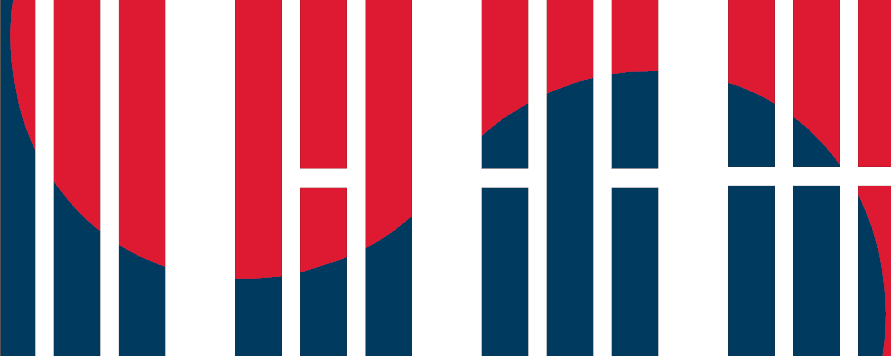 Date: May 23 – 24, 2017Location: 1957 E Street NW, Washington DC, 20052, Suite 503, Conference RoomTuesday, May 239:20 AM - 9:50 AM: Breakfast9:50 AM - 10:15 AM: Introductions10:15 AM - 12:00 PM: Social and Cultural Approaches to U.S.-Korea RelationsPresenters:Dajeong Chung, The College of William and Mary, “From Dependency to Self-Sufficiency: American Relief Food to the Korean Peripheries, 1964-1968.”Jeong Min Kim, New York University, “South Korea’s Wartime Black Market: Sexual Exchanges and the Everyday Economy during the Korean War.”Commentary:Arissa Oh, Boston College12:00 PM - 1:00 PM: Lunch1:00 PM - 2:45 PM: Politics, Security and U.S.-South Korean RelationsPresenters:Jooeun Kim, Georgetown University, “The Vietnam War and U.S. Credibility on the Korean Peninsula.”Khue Dieu Do, Seoul National University, “The Carter Zeal versus the Carter Chill: U.S. Policy towards the Korean Peninsula in the Carter Era”Commentary:Ji-young Lee, American UniversityMitchell Lerner, The Ohio State University3:00 PM - 4:45 PM: Security and Development in South KoreaPresenters:Patrick Chung, Brown University, “From Supply Lines to Supply Chains: Busan, the Korean War, and the Rise of Global Logistics”Peter Banseok Kwon, Harvard University, “Korea’s Search for Defense Autonomy: Park Chung Hee’s Defense Industry Development and South Korea’s Challenges to U.S. Arm Policies, 1968-1979.”Commentary: Gregg Brazinsky, The George Washington University6:30 PM:  DinnerRasika West End Restaurant Wednesday, May 249:45 - 10:15 AM: Breakfast10:15 AM - 12:00 PM: Domestic Politics and Globalization in South KoreaPresenters: Steven Denney, The University of Toronto, “The Micro-Foundations of Democratic Support in Contemporary South Korea.”Darcie Draudt, The Johns Hopkins University, “Multiculturalism as State Policy and Citizenship Practices in ‘Global Korea’.” Commentary: Ji-young Lee, American UniversityHarris Mylonas, The George Washington University12:00 PM - 12:45 PM: Lunch12:45 PM - 2:30 PM: North Korea and the WorldPresenters: Benjamin Young, The George Washington University, “A Microhistory of the Korean Conflict: North and South Korean Students at the Tehran Foreign School, 1983”Thomas Stock, University of California, Los Angeles, “Under Attack: Fraternal Criticism and the Development of North Korean Ideology.”Commentary: Mitchell Lerner, The Ohio State UniversityJames F. Person, Woodrow Wilson International Center for Scholars2:30 PM - 3:30 PM: Wrapping Up and Future Plans